         《在线课堂》学习单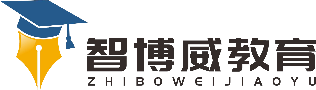 班级：                姓名：                 单元数学二年级上册第4单元课题《5的乘法口诀》例1温故知新用加法算出下面乘法算式的得数。 4×3=            7×2=               5×5 =自主攀登2. 请你写出乘法算式。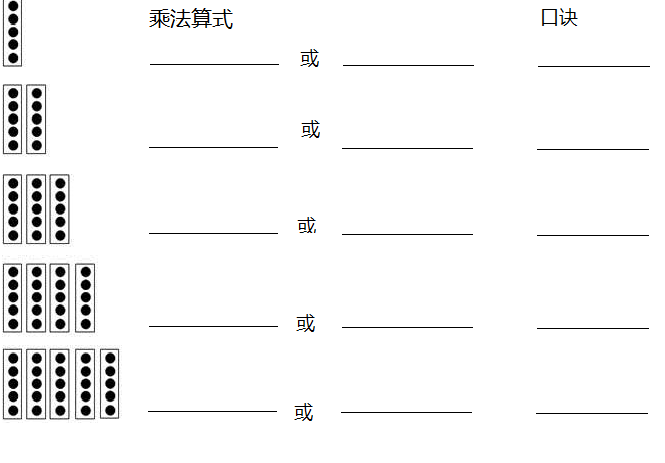 稳中有升3.连一连2×5          1+1+1+1+1          一五得五5×4          5+5                四五二十1×5          4+4+4+4+4          二五一十说句心里话